Beste ouder / verzorger,Welkom bij Kinderdagverblijf de Berenstad. Hieronder vindt u de algemene informatie over ons kinderdagverblijf. OpeningstijdenWij zijn geopend van maandag t/m vrijdag van 7.00 tot 18.30 uur. U kunt bij de inschrijving/definitieve plaatsing aangeven welke dagen en op welke tijden u uw kindje komt brengen en hoe laat u hem/haar weer komt op halen. Dit wordt vastgelegd in de plaatsingsovereenkomst. De factuur is gebaseerd op deze aangegeven tijd. Wilt u meer uren afnemen kan dit in overleg met de medewerkers en tegen extra betaling mits er ruimte voor is op de groep.Opvang dagen ruilen is mogelijk indien het vooraf wordt aangevraagd en, mits er nog plek is op de groepen, kan dit toegezegd worden.GroepsindelingOp dagen dat er weinig kinderen zijn kunnen indelingen veranderenOp dagen met absentie van medewerkers kunnen indelingen veranderen en medewerkers van groep verwisselen.Alle medewerkers zijn gediplomeerd niveau 3 of 4 of volgen een relevante opleiding.Eten en drinkenDe kinderen eten op vaste tijden, uitgezonderd de kinderen met flesvoeding, deze worden aangepast aan de tijden van thuis. Diëten worden ook in ons vaste voedingsschema aangepast. Met voedingsnormen van kinderen met bepaalde geloofsovertuigingen wordt zoveel mogelijk rekening gehouden, mits dit is in te passen in ons voedingsnormen.Voedingsproducten die afwijken van de producten die wij gebruiken, moeten door de ouders worden meegenomen.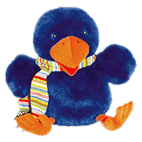 Dagritme9.00  uur	Fruit en water	10.00 uur	Activiteiten individueel of in groepsverband11.30 uur	Brood en melk15.30 uur	Water/sap 	              Koekje/biscuit/cracker16.00 uur	Activiteiten individueel of in groepsverband18.00 uur	Plakje kaas/worst	TrakterenAls de kinderen jarig zijn, mogen zij trakteren op de groep. Voor uw kind is het vieren van de verjaardag en het uitdelen van de traktatie een ware belevenis. Wij willen dit als kinderdagverblijf graag zo gezond mogelijk houden. Wij hebben liever niet al te zoete traktaties. Op de volgende sites vindt u gezonde voorbeelden.www.gezondtrakteren.nlwww.lekkerfitopschool.nl/gezondtrakterenMocht u al een idee hebben over een traktatie verifieer dan even bij de leidsters of dit idee een optie is.Pedagogisch beleid en beleid veiligheid en gezondheid.Beide beleidsplannen kunnen ter inzage overhandigd worden. Laat het ons weten dan zorgen wij 	ervoor dat u de documenten kunt inzien.Tevens hebben we daarin opgenomen ons ziekte beleid.	Mocht u nog vragen hebben vernemen wij dit graag.	Het team van Kinderdagverblijf de BerenstadPand 1Groep 1(babies)Sandra Maandag t/m donderdag Sanne  Maandag, dinsdag, donderdag, vrijdag Yentl WoensdagPand 1Groep 2(Dreumes)Stéphanie Maandag, dinsdag, donderdag, vrijdag Shelly Maandag, dinsdag, woensdagMelanie Dinsdag, woensdag, donderdag, vrijdagPand 2Groep3(peuter)Marlous Dinsdag, woensdag en donderdagHeather Maandag, dinsdag, donderdag, vrijdagMelanie MaandagYentl Maandag, vrijdagTelefoonnumersGroep 1 en 2:    036 5342709 Groep 3:            036 3033052 Kantoor:            036 5330966		